Charlie FishDeath by Scrabble or Tile M for MurderTask: a)		Think about the protagonist and add some details to his personality: 	What does he look like? 	What is his job? 	What does he do in his free time (except playing scrabble)? 	Where does he live?	What is his first- and surname?b)	Write down the sentence of the story you like most.c)	Write the same story from the WOMAN’S perspective (on the back of this sheet).Just in case you didn’t know:Scrabble is a word game in which two to four players score points by forming words from individual lettered tiles on a game board marked with a 15-by-15 grid. The words are formed across and down in crossword fashion and must appear in a standard dictionary.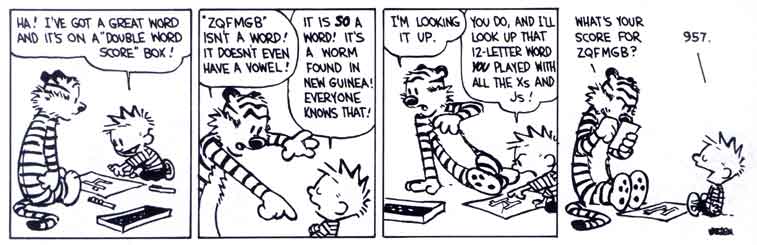 